Backford Parish CouncilCOUNCIL SUMMONSDear MemberCouncil members are summoned to a meeting of the Council to be held in The Five Villages Hall on Tuesday 14th March 2023 - 19.45hrs for the purpose of transacting the business set out on the agenda below.Members of the public are invited to part one of the meeting for discussions.If you have any general enquiries about the meeting, please contact: Deborah Jones Clerk to the Parish Council (Tel: 01244 853853).AGENDAPart 1Apologies for AbsenceTo receive apologies for absence.Declarations of InterestMembers are invited to declare any personal or prejudicial interests they may have in any item on this agenda, subject to the rules regarding disclosure contained in the Members’ Code of Conduct.Open ForumPart 2	09/23	Minutes of the Previous Meeting 10/23	PlanningPlanning applications Vehicular access onto Whitby Lane 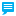 Land At Whitby Lane Backford Chester CH1 6PHRef. No: 22/04621/FUL | Received: Wed 14 Dec 2022 | Validated: Thu 16 Feb 2023 | Status: Awaiting decisionResidential development of 191 dwellings with access and associated public amenities - variation of conditions 2 (approved drawings), 19 (interim access) and 21 (permanent access) of planning permission 19/02397/S73Land Off Dunkirk Way Dunkirk Way Backford ChesterRef. No: 22/02771/S73 | Received: Thu 21 Jul 2022 | Validated: Thu 21 Jul 2022 | Status: DecidedSingle storey glazed extension to provide link between the existing house and existing garden roomChange of use of land to provide 3 traveller family pitches together with construction of associated vehicle hardstanding, boundary fencing, septic tank and widened access onto Dunkirk way (part-retrospective). Land To The North of Sunny View Dunkirk Way Backford Chester CH1 6LZRef. No: 22/02273/FUL | Received: Mon 20 Jun 2022 | Validated: Wed 06 Jul 2022 | Status: Awaiting decisionEnforcements Update11/23	Reports by RepresentativesTo receive reports from the following representatives:The Consolidated Charities (Backford Charities) 	- 	Mike CheersWar Memorial Trust 	- 	Councillor Mark LittlerRural Sounding Board 	-	To be confirmed.12/23	FinancePayments and Receipts: To note/approve the payment of salaries/wages and expenses and invoices for goods received and services rendered and to note any receipts.  A schedule will be presented at the meeting.Bank Balance Payments for staff 13/23	HYNETFreedom of information request14/23	Council Elections15/23	Kings Coronation16/23	Police Report91/20  Highways Update92/20	Any Other BusinessCouncillors are invited to raise matters of information not included elsewhere on theagenda and to raise items for future agendas.  Councillors are also invited to submit any correspondence received since the date of the last meeting.DATE AND TIME OF NEXT MEETINGTuesday 9th May 2023 at 7.45pm	